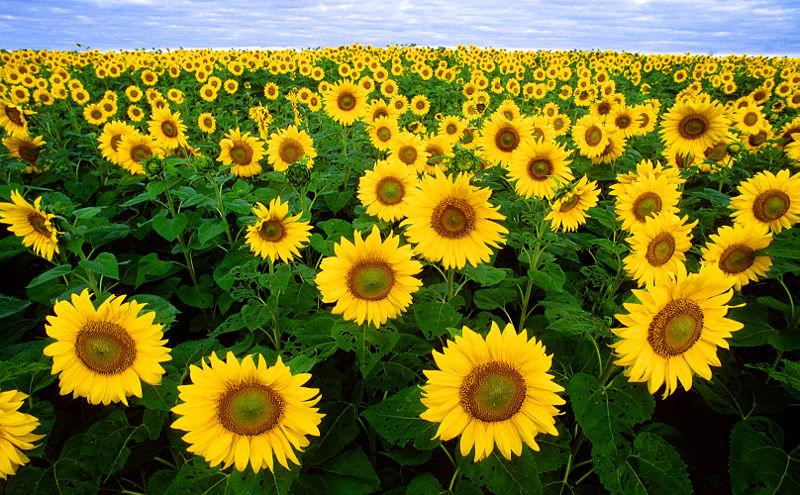 วิสัยทัศน์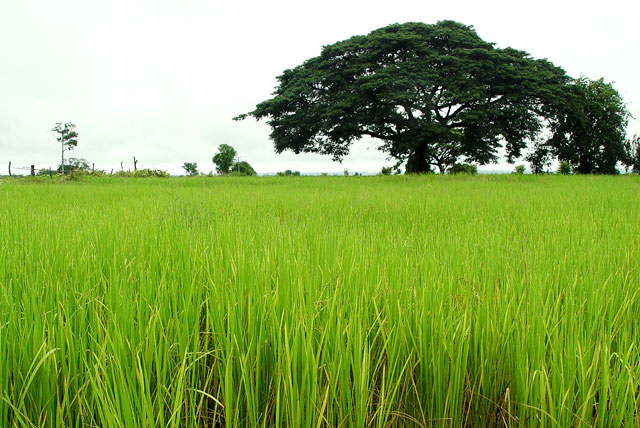 โรงเรียนชุมชนบ้านห้วยค้อมิตรภาพที่ 206 เป็นโรงเรียนดีใกล้บ้านที่ได้มาตรฐานการศึกษาชาติ  ใช้คุณธรรม  นำวิชาการ  บนพื้นฐานหลักปรัชญาของเศรษฐกิจพอเพียงพันธกิจ1. พัฒนากระบวนการจัดกิจกรรมการเรียนรู้ที่เน้นผู้เรียนเป็นสำคัญ2. ส่งเสริมการผลิตสื่อจัดทำสื่อ นวัตกรรมเทคโนโลยี ในการจัดกิจกรรมการเรียนรู้3. ปลูกฝังคุณธรรม ความสำนึกในความเป็นชาติไทยและวิถีชีวิตตามหลักปรัชญาของเศรษฐกิจพอเพียง4. ส่งเสริมให้นักเรียนได้รับการพัฒนาเต็มศักยภาพ5. พัฒนาสภาพแวดล้อมปรับภูมิทัศน์ อาคารเรียน ให้เอื้อต่อการเรียนรู้เอกลักษณ์สานฝันตามหลักปรัชญาของเศรษฐกิจพอเพียง ร้อยเรียง สู่อาเซียนอัตลักษณ์    								        อยู่อย่างพอเพียง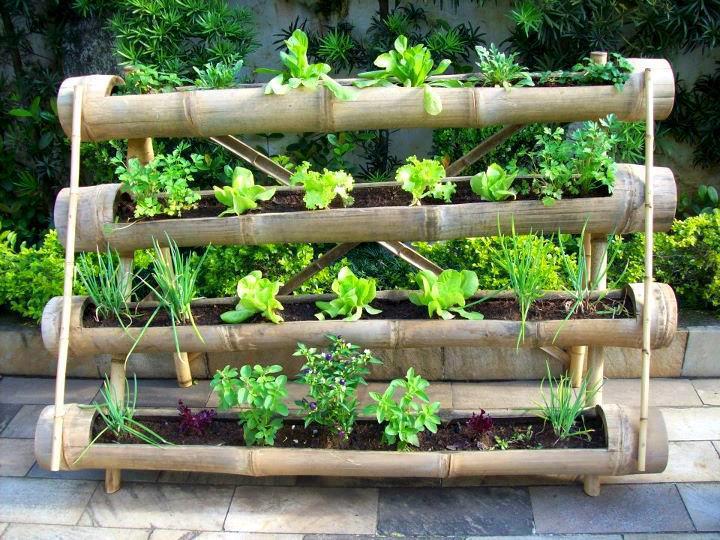 